SISTEM INFORMASI PENDAFTARAN SISWA BARU DI SMA PIRI 1 YOGYAKARTA BERBASIS WEBSKRIPSI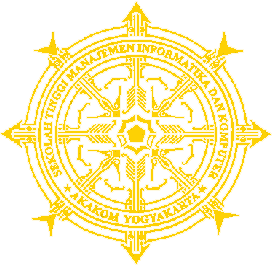 Diajukan sebagai salah satu syarat untuk menyelesaikan studi jenjang strata satu (S1) jurusan / program SISTEM INFORMASI di Sekolah Tinggi Manajemen Informatika dan Komputer AKAKOMDisusun Oleh:	ARI HABIBIN I M			: 055610051JURUSAN 		: SISTEM INFORMASIJENJANG 		: STRATA  SATU ( S-1 )TAHUN AKADEMIK	: 2009 / 2010SEKOLAH TINGGI MANAJEMEN INFORMATIKA DAN KOMPUTERAKAKOMYOGYAKARTA2009HALAMAN PERSETUJUANJUDUL                : SISTEM INFORMASI PENDAFTARAN SISWA BARU DI SMA PIRI 1 YOGYAKARTA BERBASIS WEB NAMA		: ARI HABIBINIM			: 055610051JURUSAN 		: SISTEM INFORMASISEMESTER		: GANJILJENJANG  		: STRATA SATU (S1)      Telah diperiksa dan disetujui     Yogyakarta,                            2009Mengetahui/MenyetujuiDosen Pembimbing,L.N. Harnaningrum, S.Si., M.T        HALAMAN PENGESAHANSISTEM INFORMASI PENDAFTARAN SISWA BARU DI SMA PIRI 1 YOGYAKARTA BERBASIS WEBTugas Akhir Ini Telah Dipertahankan dan Disetujui di Depan Dewan Penguji Tugas Akhir Program Studi Sistem Informasi Jenjang Strata Satu ( S1 ) STMIK AKAKOM Yogyakarta dan dinyatakan diterima untuk memenuhi syarat guna memperoleh gelar Sarjana Komputer ( S.Kom )Hari		: Tanggal	:                            2009Mengesahkan,Dewan Penguji :1. L.N. Harnaningrum, S.Si., M.T.			...............2. Ary  Adjidarma, S,Kom, MMSI.			…………………3. Syamsu Windarti, Dra.,M.T, Apt. 		...............Mengetahui,Ketua Jurusan SI / S1L.N. Harnaningrum, S.Si., M.T.